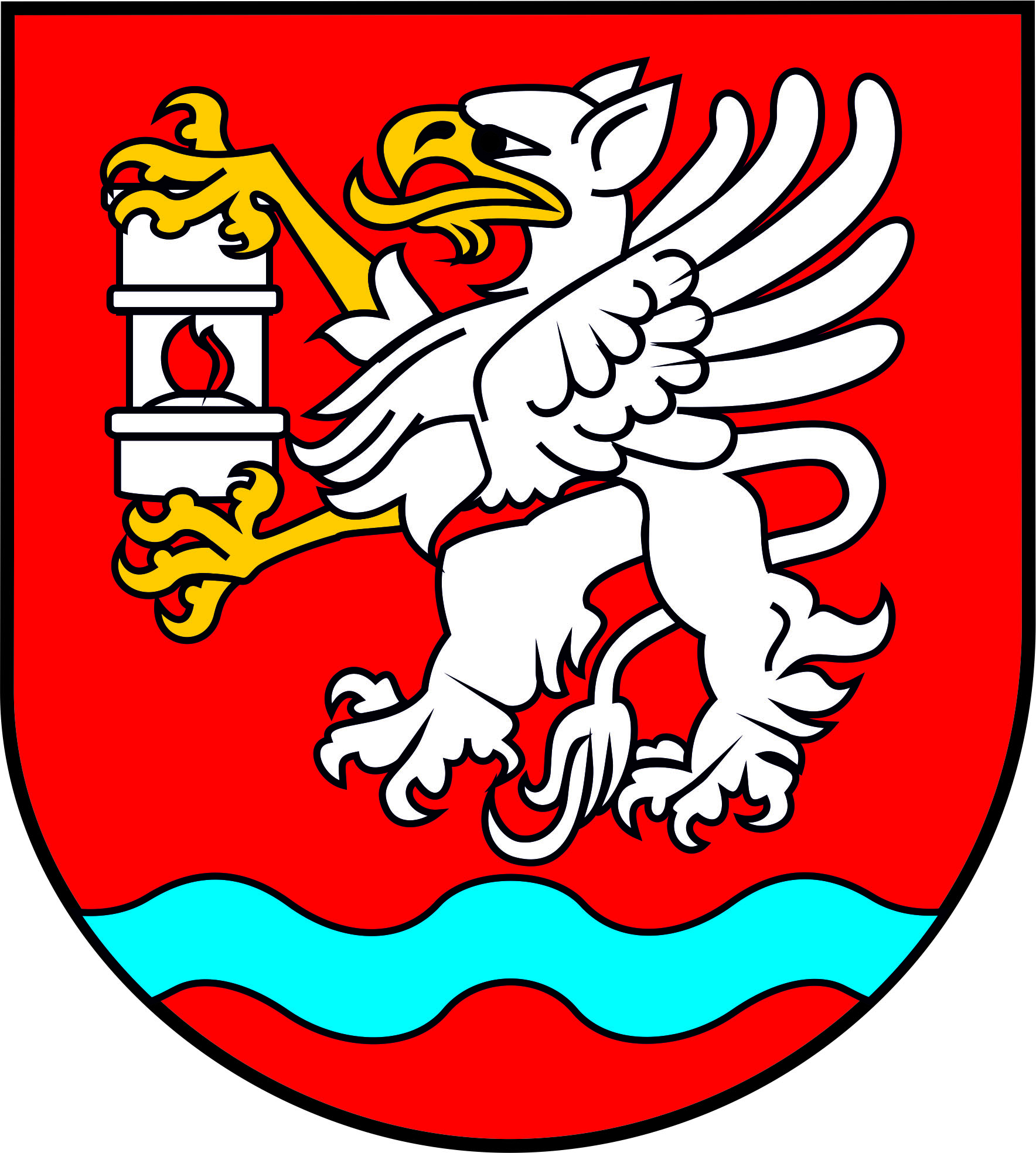 Lista sporządzona na podstawie danych ze strony  https://darmowapomocprawna.ms.gov.pl/pl/, danych własnych oraz przekazanych przez jednostki z terenu powiatu łęczyńskiego.Stan na dzień: 22.01.2021 r.ZAPISY na wizyty pod numerem telefonu: (81) 531 52 81  / e-mail: pomocprawna@powiatleczynski.ploraz za pośrednictwem elektronicznego kalendarza wizyt Ministerstwa Sprawiedliwości: https://np.ms.gov.pl/Osoby, które ze względu na niepełnosprawność ruchową nie są w stanie przybyć do punktu lub osoby doświadczające trudności 
w komunikowaniu się mogą otrzymać poradę za pośrednictwem środków porozumiewania się na odległość. Bliższe informacje pod numerem podanym do zapisów. Informacje na temat funkcjonowania punktów dostępne są na stronie: www.powiatleczynski.pl  w zakładce „Nieodpłatna pomoc prawna”.Z porad może skorzystać każda osoba, której nie stać na odpłatną pomoc i która złoży stosowne oświadczenie.LP.NAZWA  JEDNOSTKIADRES, TELEFON, 
E-MAIL,STRONA WWWDNI I GODZINY DZIAŁALNOŚCIZAKRES PORADNICTWAKRYTERIA DOSTĘPU DO USŁUGPORADNICTWO PSYCHOLOGICZNE, PEDAGOGICZNE, RODZINNE, SOCJALNEPORADNICTWO PSYCHOLOGICZNE, PEDAGOGICZNE, RODZINNE, SOCJALNEPORADNICTWO PSYCHOLOGICZNE, PEDAGOGICZNE, RODZINNE, SOCJALNEPORADNICTWO PSYCHOLOGICZNE, PEDAGOGICZNE, RODZINNE, SOCJALNEPORADNICTWO PSYCHOLOGICZNE, PEDAGOGICZNE, RODZINNE, SOCJALNEPORADNICTWO PSYCHOLOGICZNE, PEDAGOGICZNE, RODZINNE, SOCJALNE1Poradnia Psychologiczno – Pedagogiczna 
w ŁęcznejAl. Jana Pawła II 95 21-010 Łęcznatel. 81 531 53 37tel. /fax 81 462 25 89e-mail: ppp.leczna@op.plwww.poradnialeczna.plponiedziałek-piątek8.00-16.00 Poradnictwo rodzinne, logopedyczne, pomoc psychologiczno-pedagogiczna dla dzieci i młodzieży -wsparcie rodziców i nauczycieli w kwestiach związanych 
z wychowaniem i kształceniem dzieci i młodzieżyMieszkańcy powiatu łęczyńskiego  2Powiatowe Centrum Pomocy Rodzinie 
w Łęcznejul. Staszica 9 21-010 Łęcznatel. 81 53 15 384fax: 81 44 58 801e-mail: sekretariat@pcprleczna.pl
www.pcprleczna.pl poniedziałek-piątek7.00-15.001. Specjalistyczne poradnictwo:1) prawne,  2) psychologiczne, 3) rodzinne, 4) socjalne. 2. Interwencja kryzysowa.Mieszkańcy powiatu łęczyńskiego 3Miejski Ośrodek Pomocy Społecznej 
w Łęcznejul. Jaśminowa 4 
21-010 Łęcznatel. 81 531 55 26fax: 81 462 83 73e-mail: poczta@mops.leczna.plwww.leczna.naszops.plponiedziałek   7.00 – 15.00wtorek   8.00- 16.00środa-piątek 7.00-15.001.  poradnictwo rodzinne m.in. w oparciu o ustawę o pomocy społecznej, ustawę o wspieraniu rodziny i pieczy zastępczej, ustawę o świadczeniach rodzinnych, ustawę o pomocy osobom uprawnionym do alimentów, ustawę o pomocy państwa w wychowywaniu dzieci, rządowy program „Dobry start”, ustawę o wspieraniu kobiet w ciąży i rodzin „Za życiem”, ustawę o ustaleniu i wypłacaniu zasiłków dla opiekunów,2.  poradnictwo z zakresu pomocy społecznej na podstawie  ustawy z dnia 12 marca 2004 r. o pomocy społecznej,3.  poradnictwo prawne z zakresu ustawy o pomocy społecznej, świadczeń socjalnych, pomocy państwa w wychowywaniu dzieci, pomoc osobom uprawnionym do alimentów (przyjmowanie interesantów czwartek godz. 
10 00-13 00),4.  poradnictwo w sprawie przeciwdziałania przemocy 
w rodzinie zgodnie z ustawą z dnia 29 lipca 2005 r. o przeciwdziałaniu przemocy w rodzinie oraz Rozporządzenie Rady Ministrów z dnia 13 września 2011 r. w sprawie procedury „Niebieskie Karty” oraz wzorów formularz „Niebieska Karta”,5. Punkt Konsultacyjno- Informacyjny:a. Konsultacje i poradnictwo socjalne– dyżur pracownika socjalnego- poniedziałek w godz. 15.00-16.00 tel. 537 404 425b. Konsultacje specjalisty ds. pracy z osobami stosującymi przemoc w rodzinie środa w godz. 15.00-16.00 tel. 510 010 484c. Konsultacje i poradnictwo psychologiczne 
wtorek: w godz. 15.30-17.30, czwartek: w godz. 15.30 -18.30,  tel. 691 455 127poniedziałek w godz. 9.00-12.00, czwartek w godz. 12.00-15.00,  tel. 667 702 594d. Konsultacje specjalisty ds. profilaktyki uzależnień- środa (co dwa tygodnie) w godz. 16.00-18.30 tel. 606 726 088e. Dyżur prawnika- piątek w godz. 8.00-12.00Mieszkańcy 
z terenu gminy Łęczna, 
z wyjątkiem pomocy prawnej, która udzielana jest wyłącznie dla osób korzystających ze świadczeń MOPS 
w Łęcznej 4Ośrodek Pomocy Społecznej 
w Milejowieul. Partyzancka 13 21-020 Milejówtel./fax 81 757 20 54, 
e-mail: ops@milejow.plopsmilejow@op.plwww.milejow.naszops.plponiedziałek, środa, czwartek, piątek 
7.00- 15.00wtorek 8.00- 16.00poradnictwo rodzinne, poradnictwo z zakresu pomocy społecznej, poradnictwo w sprawie przeciwdziałania przemocy 
w rodzinie. Mieszkańcy gminy Milejów5Ośrodek Pomocy Społecznej 
w Puchaczowieul. Tysiąclecia 8 
21-013 Puchaczówtel./fax 81 757 50 68, 
605 565 245e-mail: opspuchaczow@op.plwww.opspuchaczow.plponiedziałek-piątek7.00-15.00poradnictwo rodzinne, poradnictwo z zakresu pomocy społecznej, poradnictwo w sprawie przeciwdziałania przemocy 
w rodzinie. poradnictwo w zakresie wsparcia wobec osób pow. 60 roku życiaMieszkańcy gminy Puchaczów6Gminny Ośrodek Pomocy Społecznej 
w SpiczynieSpiczyn 10 C, 21-077 Spiczyn tel./fax 81 757 81 86, 
e-mail: spiczyngops@wp.plponiedziałek -piątek 7.00 - 15.00poradnictwo rodzinne, pedagogiczne,poradnictwo z zakresu pomocy społecznej,poradnictwo w sprawie przeciwdziałania przemocy 
w rodzinie i rozwiązywania problemów uzależnień.Mieszkańcy gminy Spiczyn7Ośrodek Pomocy Społecznej 
w LudwinieLudwin Kolonia 24, 
21-075 Ludwin tel. 81 757 03 35, 
fax 81 757 03 37, kom. 603 410 003
e-mail:opsludwin@gmail.com opsludwin@wp.plponiedziałek –piątek7.30-15.30poradnictwo rodzinne, poradnictwo z zakresu pomocy społecznej, poradnictwo w sprawie przeciwdziałania przemocy 
w rodzinie. Mieszkańcy gminy Ludwin8Ośrodek Pomocy Społecznej 
w Cycowieul. Chełmska 42
21-070 Cycówtel. 82 5677041e-mail: ops_cycow@poczta.fmponiedziałek, środa czwartek, piątek 
7.00-15.00wtorek 8.00-16.00poradnictwo rodzinne ,poradnictwo z zakresu pomocy społecznej,poradnictwo w sprawie przeciwdziałania przemocy 
w rodzinie. 4.poradnictwo w zakresie świadczeń rodzinnych i pielęgnacyjnych,5.poradnictwo w zakresie pomocy państwa w wychowywaniu dzieci,6.poradnictwo w zakresie funduszu alimentacyjnego,7.poradnictwo w zakresie Programu „Dobry Start”,8.poradnictwo w zakresie Karty Dużej Rodziny,9.poradnictwo w zakresie stypendium szkolnegoMieszkańcy gminy Cyców9Prywatna Poradnia Psychologiczno-Pedagogiczna 
„Sto Pociech” 
w Łęcznejul. Obrońców Pokoju 721-010 Łęczna,tel.: 690 501 553e-mail: stopociech.leczna
@gmail.componiedziałek –piątek8.00 – 16.00Wczesne Wspomaganie Rozwoju (WWR):- poradnictwo rodzinne,- poradnictwo psychologiczne,- poradnictwo pedagogiczne,- poradnictwo logopedyczne,- konsultacje neurologiczne i psychiatryczne,- wsparcie rodziców, opiekunów i nauczycieli w kwestiach związanych z wychowaniem i kształceniem dzieci.Bezpłatne - Wczesne Wspomaganie Rozwoju na podstawie opinii 
o potrzebie WWRMieszkańcy powiatu łęczyńskiego  10Centrum wsparcia dla osób w stanie  kryzysu psychicznego (zlecenie NFZ)Fundacja ITAKA 
skr. Pocztowa 12700-958 Warszawa 66www.liniawsparcia.plporady@liniawsparcia.pl24 godziny przez 7 dni w tygodniuBEZPŁATNA INFOLINIA800 70 2222Kryzysy psychiczne, stany depresyjne, myśli samobójczeDla osób będących w kryzysie psychicznym PORADNICTWO W ZAKRESIE PRZECIWDZIAŁANIA PRZEMOCY W RODZINIE, ROZWIĄZYWANIA PROBLEMÓW ALKOHOLOWYCH 
I INNYCH UZALEŻNIEŃ ORAZ OSÓB POKRZYWDZONYCH PRZESTĘPSTWEMPORADNICTWO W ZAKRESIE PRZECIWDZIAŁANIA PRZEMOCY W RODZINIE, ROZWIĄZYWANIA PROBLEMÓW ALKOHOLOWYCH 
I INNYCH UZALEŻNIEŃ ORAZ OSÓB POKRZYWDZONYCH PRZESTĘPSTWEMPORADNICTWO W ZAKRESIE PRZECIWDZIAŁANIA PRZEMOCY W RODZINIE, ROZWIĄZYWANIA PROBLEMÓW ALKOHOLOWYCH 
I INNYCH UZALEŻNIEŃ ORAZ OSÓB POKRZYWDZONYCH PRZESTĘPSTWEMPORADNICTWO W ZAKRESIE PRZECIWDZIAŁANIA PRZEMOCY W RODZINIE, ROZWIĄZYWANIA PROBLEMÓW ALKOHOLOWYCH 
I INNYCH UZALEŻNIEŃ ORAZ OSÓB POKRZYWDZONYCH PRZESTĘPSTWEMPORADNICTWO W ZAKRESIE PRZECIWDZIAŁANIA PRZEMOCY W RODZINIE, ROZWIĄZYWANIA PROBLEMÓW ALKOHOLOWYCH 
I INNYCH UZALEŻNIEŃ ORAZ OSÓB POKRZYWDZONYCH PRZESTĘPSTWEMPORADNICTWO W ZAKRESIE PRZECIWDZIAŁANIA PRZEMOCY W RODZINIE, ROZWIĄZYWANIA PROBLEMÓW ALKOHOLOWYCH 
I INNYCH UZALEŻNIEŃ ORAZ OSÓB POKRZYWDZONYCH PRZESTĘPSTWEM11Komenda Powiatowa Policji w Łęcznejul. Księży Wrześniewskich 1021-010 Łęcznatel. 81 752 72 10 
 www.leczna.lubelska.
policja.gov.plkomendant.kppleczna@
lu.policja.gov.plcałodobowo kontakt osobisty/telefonicznyOchrona bezpieczeństwa obywateli oraz utrzymanie bezpieczeństwa i porządku publicznego Udzielanie pomocy ofiarom przestępstwUdzielanie pomocy ofiarom przemocy w rodzinie.Każda osoba pokrzywdzona przestępstwem12Państwowa Agencja Rozwiązywania Problemów Alkoholowychul. Al. Jerozolimskie 155 
02-326 Warszawa22 250 63 25e-mail: 	parpa@parpa.plwww.parpa.pl(22) 250 63 25poniedziałek-piątek8.15-16.15Poradnictwo dla ofiar przemocy w rodzinie Zasięg ogólnopolski13Ogólnopolskie Pogotowie dla Ofiar Przemocy w Rodzinie „Niebieska linia”Państwowa Agencja Rozwiązywania Problemów AlkoholowychAl. Jerozolimskie 15502-326 Warszawabiuro@niebieskalinia.plwww.niebieskalinia.infoBEZPŁATNA INFOLINIA800 120 002czynna całodobowowsparcie, pomoc psychologiczna, informacja o najbliższym miejscu pomocy w problemach przemocy domowejZasięg ogólnopolskidla osób doświadczających  przemocy domowej14Gminna Komisja Rozwiązywania Problemów Alkoholowychw LudwinieAdres do korespondencji  GOPS LudwinLudwin-Kolonia 24, 
21 – 075 Ludwin, 
e-mail: opsludwin@wp.plInformacji udziela GOPS Ludwinponiedziałek –piątek7.30-15.30Sławomir Kotowicz 
tel. 694 008 050.Profilaktyka i rozwiązywanie problemów alkoholowych 
i innych uzależnieńProfilaktyka i rozwiązywanie problemów alkoholowych 
i innych uzależnieńMieszkańcy gminy Ludwin15Gminna Komisja Rozwiązywania Problemów Alkoholowychw SpiczynieAdres do korespondencji  GOPS w SpiczynieSpiczyn 10 C, 21-077 Spiczyn spiczyngops@wp.plInformacji udziela GOPS Spiczynponiedziałek –piątek7.00-15.00Profilaktyka i rozwiązywanie problemów alkoholowych 
i innych uzależnieńProfilaktyka i rozwiązywanie problemów alkoholowych 
i innych uzależnieńMieszkańcy gminy Spiczyn16Gminna Komisja Rozwiązywania Problemów Alkoholowychw ŁęcznejAdres do korespondencji Urząd Miejski w Łęcznej, 
Pl. Kościuszki 5, 
21-010 ŁęcznaInformacji udziela 
UM Łęczna81 53 58 626posiedzeniaponiedziałek 
15.30-17.30Profilaktyka i rozwiązywanie problemów alkoholowych 
i innych uzależnieńProfilaktyka i rozwiązywanie problemów alkoholowych 
i innych uzależnieńMieszkańcy gminy Łęczna17Gminna Komisja Rozwiązywania Problemów Alkoholowych 
w CycowieAdres do korespondencji  Urząd Gminy w Cycowieul. Chełmska 42, 
21-070 Cycówtel. (82) 5677003Informacji udziela 
UG Cyców
 pon., śr, czw., pt. 
7.00-15.00wtorek 8.00-16.00Profilaktyka i rozwiązywanie problemów alkoholowych 
i innych uzależnieńProfilaktyka i rozwiązywanie problemów alkoholowych 
i innych uzależnieńMieszkańcy gminy Cyców  18Gminna Komisja Rozwiązywania Problemów Alkoholowych 
w MilejowieAdres do korespondencjiUrząd Gminy w Milejowie ul. Partyzancka 13a21-020 Milejów81 757 2026Informacji udziela 
UG Milejówponiedziałek, środa czwartek, piątek 
7.00-15.00wtorek 8.00-16.00Profilaktyka i rozwiązywanie problemów alkoholowych 
i innych uzależnieńProfilaktyka i rozwiązywanie problemów alkoholowych 
i innych uzależnieńMieszkańcy gminy Milejów 19Gminna Komisja Rozwiązywania Problemów Alkoholowych 
w PuchaczowieAdres do korespondencji 
Urząd Gminy w Puchaczowieul. Lubelska 22, 
21-013 Puchaczów81 757 50 12I i III środa miesiąca 
w godz. 15.30-17.00UG Puchaczów 
Profilaktyka i rozwiązywanie problemów alkoholowych 
i innych uzależnieńProfilaktyka i rozwiązywanie problemów alkoholowych 
i innych uzależnieńMieszkańcy gminy Puchaczów20Specjalistyczne Gabinety Lekarskie sp. j. Kusy i Wspólnicyul. Górnicza 321-010 Łęczna, 
tel. 81 752 07 41, www.sgl.lublin.plponiedziałek –piątek8.00-18.00Poradnie: psychologiczna, psychiatryczna, leczenia uzależnień (od alkoholu i współuzależnienia). Świadczenia finansowane z NFZ. Wymagane skierowanie do poradni psychologicznej do pozostałych poradni bez skierowania.Mieszkańcy powiatu Łęczyńskiego21Regionalne Centrum Trzeźwości „Maksymilian” 
w Łęcznejul. Jaśminowa 421-010 Łęcznatel. 81 462 94 99793 879 106e-mail: rct.leczna@gmail.comdyżury poniedziałek -sobota 17.00 -20.00dyżury psychologa 
I i III poniedziałek 
m-ca 18.00-20.00Poradnictwo psychologiczne, terapeutycznegrupa samopomocowa.Mieszkańcy gminy ŁęcznaPORADNICTWO W ZAKRESIE PRAWA PRACY ORAZ PORADNICTWA ZAWODOWEGOPORADNICTWO W ZAKRESIE PRAWA PRACY ORAZ PORADNICTWA ZAWODOWEGOPORADNICTWO W ZAKRESIE PRAWA PRACY ORAZ PORADNICTWA ZAWODOWEGOPORADNICTWO W ZAKRESIE PRAWA PRACY ORAZ PORADNICTWA ZAWODOWEGOPORADNICTWO W ZAKRESIE PRAWA PRACY ORAZ PORADNICTWA ZAWODOWEGOPORADNICTWO W ZAKRESIE PRAWA PRACY ORAZ PORADNICTWA ZAWODOWEGO22Państwowa Inspekcja PracyGłówny Inspektorat Pracyul. Barska 28/3002-315 Warszawa tel. 22 391 82 15
fax. 22 391 82 14kancelaria@gip.pip.gov.plwww.warszawa.pip.gov.pl poniedziałek-piątek 8.00-16.00Porady prawne w Centrum Poradnictwa PIP  w zakresie prawa pracyponiedziałek – piątek  9.00-15.00801002006 (dla tel. stacj.),  459599000 (dla tel. kom.) 
22 391 83 60 (dla obywateli Ukrainy zatrudnionych na terenie RP) Koszt połączenia zgodnie z taryfą operatora. Uwaga! naliczane są koszty za czas oczekiwania na połączenieZasięg ogólnopolski 23Okręgowy Inspektorat Pracy
 w Lublinieul. Piłsudskiego 13
20-011 Lublintel.: 81 537 11 31e-mail: kancelaria@lublin.pip.gov.plhttps://lublin.pip.gov.pl/pl/poniedziałek-piątek 7.30-15.30
Porady prawne z zakresu prawa pracy i bhp  udzielane 
telefonicznie OIP w Lublinieponiedziałek-piątek 9:00-13:00nr tel. 81-537-11-87 oraz  609-401-803Zasięg województwa lubelskiego24Powiatowy Urząd Pracy w ŁęcznejAl. Jana Pawła II 95
21-010 Łęczna  tel.  81 531 54 04e-mail: lule@praca.gov.pl http:\\leczna.praca.gov.plponiedziałek –piątek7.00-15.00Doradztwo zawodowe dla osób bezrobotnych 
i poszukujących pracy, pomoc  pracodawcom w doborze kandydatów do pracy spośród bezrobotnychMieszkańcy powiatu łęczyńskiego25Infolinia Urzędów Pracy- Zielona infoliniaCentrum Informacyjno-Konsultacyjne Służb Zatrudnienia Zielona Linia
ul. Trawiasta 20b
15-161 Białystok
poniedziałek-piątek 8.00-18.00INFOLINIA: 
19 524  (z Polski)+48 22 19524 
(z zagranicy) Koszt połączenia tel. zgodnie z taryfą operatora.Informacje o usługach urzędów pracyZasięg ogólnopolski Mogą korzystać: 
-zarejestrowani
-poszukujący pracy -pracodawcyPORADNICTWO Z ZAKRESU PSYCHIATRIIPORADNICTWO Z ZAKRESU PSYCHIATRIIPORADNICTWO Z ZAKRESU PSYCHIATRIIPORADNICTWO Z ZAKRESU PSYCHIATRIIPORADNICTWO Z ZAKRESU PSYCHIATRIIPORADNICTWO Z ZAKRESU PSYCHIATRII26Centrum Psychiatrii
 i Terapii Środowiskowejw Łęcznejul. Szkolna 421-010 Łęcznatel.: 81 752 02 88rejestracja@centrumzdrowia-leczna.plwww.centrumzdrowia-leczna.plrejestracjaponiedziałek- piątek9.00-20.00Kompleksowe leczenie psychiatryczne środowiskowe(domowe)Świadczenia finansowane z NFZWskazane skierowanie od lekarza rodzinnego lub psychiatry (NFZ)Mieszkańcy powiatu łęczyńskiego27Specjalistyczne Gabinety Lekarskie sp. j. Kusy i Wspólnicyul. Górnicza 321-010 Łęczna, 
tel. 81 752 07 41, www.sgl.lublin.plponiedziałek –piątek8.00-18.00Poradnia psychiatryczna. Świadczenia finansowane z NFZ. Do poradni psychiatrycznej skierowanie nie jest wymagane. Mieszkańcy powiatu łęczyńskiego28Samodzielny Publiczny Zakład Opieki Zdrowotnej w Łęcznejul. Krasnystawska 52, 
21-010 Łęczna81 752 63 00 sekretariat81 752 62 00 rejestracjae-mail:  spzoz@spzoz.powiatleczynski.plwww.szpital.leczna.plZapisy do poradni specjalistycznych poniedziałek -piątekosobiście w godzinach od 7.00 – 19.30telefonicznie od 
godz. 9.00-17.00Poradnia psychiatryczna. Świadczenia finansowane z NFZ. Do poradni psychiatrycznej skierowanie nie jest wymaganeZasięg ogólnopolski INTERWENCJA KRYZYSOWAINTERWENCJA KRYZYSOWAINTERWENCJA KRYZYSOWAINTERWENCJA KRYZYSOWAINTERWENCJA KRYZYSOWAINTERWENCJA KRYZYSOWA29Centralne Zarządzanie KryzysoweRządowe Centrum BezpieczeństwaRakowiecka 2A, 
00-993 Warszawa http://rcb.gov.pl/zarzadzanie-kryzysowe/Całodobowy dyżur:(22) 361 69 00(22)785 700177e-mail:dyzurny@rcb.gov.plMonitorowanie bezpieczeństwa 4 godziny na dobę przez 
7 dni w tygodniu. Informacje na temat zarządzania kryzysowegoZasięg ogólnopolski PORADNICTWO Z ZAKRESU UBEZPIECZEŃ SPOŁECZNYCHPORADNICTWO Z ZAKRESU UBEZPIECZEŃ SPOŁECZNYCHPORADNICTWO Z ZAKRESU UBEZPIECZEŃ SPOŁECZNYCHPORADNICTWO Z ZAKRESU UBEZPIECZEŃ SPOŁECZNYCHPORADNICTWO Z ZAKRESU UBEZPIECZEŃ SPOŁECZNYCHPORADNICTWO Z ZAKRESU UBEZPIECZEŃ SPOŁECZNYCH30Centrum Obsługi Telefonicznej Zakładu Ubezpieczeń Społecznychwww.zus.pl/ozus/kontakt/
centrum-obslugi-telefonicznej-cot-cot@zus.plCentrala: 22 667 10 0022 560 16 00Koszt połączenia zgodnie 
z taryfą operatoraponiedziałek –piątek
 7.00 –18.00 Zakres informacji-pomoc techniczna-składki-renty-emeryturyZasięg ogólnopolski31Zakład Ubezpieczeń SpołecznychBiuro Terenowe 
w Łęcznejul. Obrońców Pokoju 5
21-010 Łęcznatel. 81 752 06 35wtorek-piątek8.00-15.00Porady dla ubezpieczonych i płatników z zakresu realizowanych świadczeń (emerytury, składki, renty)Mieszkańcy powiatu łęczyńskiego 32Kasa Rolniczego Ubezpieczenia Społecznego 
Placówka Terenowa w Łęcznejul. Staszica 7
21-010 Łęczna tel. 81 752 25 04, 
752 10 74,
fax 81 752 10 76,
e-mail: leczna@krus.gov.plponiedziałek - piątek 
7.15 – 15.15wtorek stanowiska 
ds. obsługi interesantów
7.15 – 16.15Poradnictwo dla ubezpieczonych rolników i świadczeniobiorców Kasy (emerytów i rencistów)poradnictwo w zakresie przyznawania i wypłaty świadczeń emerytalno-rentowych oraz wypadkowych,chorobowych i macierzyńskich oraz świadczeń pozaubezpieczeniowychMieszkańcy powiatu łęczyńskiegoPORADNICTWO KONSUMENCKIEPORADNICTWO KONSUMENCKIEPORADNICTWO KONSUMENCKIEPORADNICTWO KONSUMENCKIEPORADNICTWO KONSUMENCKIEPORADNICTWO KONSUMENCKIE33Urząd Komunikacji Elektronicznej Centrum Informacji Konsumenckiejul. Giełdowa 7/901-211 Warszawahttps://cik.uke.gov.plurząd czynnyponiedziałek-piątek
8.15-16.15INFOLINIA
22 330 4000 poniedziałek- piątek10:00-14:00Porady w zakresie usług pocztowych i telekomunikacyjnychZasięg ogólnopolski34Urząd Ochrony Konkurencji i KonsumentówPlac Powstańców Warszawy 100-950 Warszawatel. +48 22 55 60 800e-mail uokik@uokik.gov.plporady@dlakonsumentow.plwww.uokik.gov.plponiedziałek-piątek8.15 – 16.15INFOLINIA KONSUMENCKAponiedziałek- piątek 8.00 – 18.00Poradnictwo konsumenckie i informacje prawne w zakresie ochrony interesów konsumentów Infolinia Konsumencka, tel. 801 440 220 oraz 22 290 89 16, opłata wg taryfy operatora, prowadzona przez Federację Konsumentów.Zasięg ogólnopolski35Powiatowy Rzecznik KonsumentówStarostwo Powiatowe 
w Łęcznej Al. Jana Pawła II 95A21-010 Łęcznatel. 81 531 52 30poniedziałek, czwartek, piątek 8.15-15.00Poradnictwo konsumenckie i informacje prawne w zakresie ochrony interesów konsumentów Mieszkańcy powiatu łęczyńskiegoPORADNICTWO W ZAKRESIE PRAW PACJENTA I SPRAW ZDROWIAPORADNICTWO W ZAKRESIE PRAW PACJENTA I SPRAW ZDROWIAPORADNICTWO W ZAKRESIE PRAW PACJENTA I SPRAW ZDROWIAPORADNICTWO W ZAKRESIE PRAW PACJENTA I SPRAW ZDROWIAPORADNICTWO W ZAKRESIE PRAW PACJENTA I SPRAW ZDROWIAPORADNICTWO W ZAKRESIE PRAW PACJENTA I SPRAW ZDROWIA36Rzecznik Praw PacjentaBiuro RPP ul. Młynarska 4601-171 Warszawa www.rpp.gov.p kancelaria@rpp.gov.plponiedziałek –piątek  8.00-18.00Bezpłatna infolinia800 190 590Wideo-czat na stronie internetowej rzecznika:w dniach pn.-pt.
 8:00-16:00Sobota 8:00-16:00 Porady prawne dla wszystkich obywateli, a w szczególności dla tych pacjentów, których prawa zostały naruszoneZapisy na poradę osobistą: rezerwacja@rpp.gov.pl lub(22) 532 82 43Zasięg ogólnopolski37Narodowy Fundusz Zdrowia-Centralaul. Grójecka 18602-390 Warszawahttp://www.nfz.gov.plinfolinia@nfz.gov.plTelefoniczna Informacja Pacjenta 
(całodobowa)
 tel. 800 190 590Wideorozmowy z tłumaczem języka migowegoponiedziałek –piątek 8.00-16.00Uprawnienia ubezpieczenia zdrowotnego:-prawa pacjenta, leczenie w kraju i poza granicami, kolejki do świadczeńZasięg ogólnopolski (każda osoba objęta ubezpieczeniem lub zainteresowana ubezpieczeniem zdrowotnym38Pełnomocnik Rządu do Spraw Osób Niepełnosprawnychul. Żurawia 4 A00-503 Warszawa22 461 60 00KORESPONDENCJA Nowogrodzka 1/3/500-513 Warszawawww.niepelnosprawni.gov.pl
sekretariat.bon@mrpips.gov.plSekretariat 
Dyrektora Biuratel. 22 461 60 00fax. 22461 60 02Ochrona praw osób niepełnosprawnych Z porad mogą korzystać osoby niepełnosprawne, ich rodziny oraz organizacje działające na rzecz osób niepełnosprawnychZasięg ogólnopolski39Główny Inspektorat Sanitarnyul. Targowa 6503-729 Warszawa Tel.+48 22 536 13 00Czynny w dni robocze w godz. 8:15-16:15Infolinia do spraw COVID – 19+48 22 25 00 115Ochrona sanitarna i epidemiologicznaZ porad może korzystać każdyZasięg ogólnopolski40Powiatowa Stacja Sanitarno Epidemiologiczna w Łęcznejul. Krasnystawska 5221-010 Łęcznapsseleczna@woi.lublin.plgodz. otwarciapon.-pt. 7:30-15:05Kontakt w sprawach COVID-19Tel.+48 22 25 00 115Ochrona sanitarna i epidemiologicznaZ porad może korzystać każdyObejmuje powiat łęczyńskiPORADNICTWO W ZAKRESIE PRAWA PODATKOWEGO ORAZ DLA OSÓB W SPORZE Z PODMIOTAMI RYNKU FINANSOWEGOPORADNICTWO W ZAKRESIE PRAWA PODATKOWEGO ORAZ DLA OSÓB W SPORZE Z PODMIOTAMI RYNKU FINANSOWEGOPORADNICTWO W ZAKRESIE PRAWA PODATKOWEGO ORAZ DLA OSÓB W SPORZE Z PODMIOTAMI RYNKU FINANSOWEGOPORADNICTWO W ZAKRESIE PRAWA PODATKOWEGO ORAZ DLA OSÓB W SPORZE Z PODMIOTAMI RYNKU FINANSOWEGOPORADNICTWO W ZAKRESIE PRAWA PODATKOWEGO ORAZ DLA OSÓB W SPORZE Z PODMIOTAMI RYNKU FINANSOWEGOPORADNICTWO W ZAKRESIE PRAWA PODATKOWEGO ORAZ DLA OSÓB W SPORZE Z PODMIOTAMI RYNKU FINANSOWEGO41Krajowa Informacja Skarbowaul. Teodora Sixta 17 43-300 Bielsko-Białakancelaria.kis@mf.gov.plwww.kis.gov.pINFOLINIA 
801 055 055telefon 22 330 03 30, od pn.-pt. 8:00-18:00Informacje podatkowe dot. PIT, CIT, VAT,podatki lokalne, akcyza etc.Zasięg ogólnopolskiZ porad może skorzystać każdy płatnik 42Rzecznik FinansowyBiuro Rzecznika 
Al. Jerozolimskie 8702-001 Warszawahttps://rf.gov.plPorady e-mail: porady@rf.gov.pl(czas oczekiwania na odpowiedz ok.2 tyg.)Biuro Rzecznika Finansowegotel. 22 333 73 26  Prawa ubezpieczonych Dyżury ekspertów:W związku z COVID – 9:00-16:00:  Ubezpieczenia-emerytury: 22 333 73 37  Sprawy bankowo-kapitałowe: 22 333 73 38Kwestie niedotyczące sytuacji COVID:Ubezpieczenia gospodarcze (22) 333 73 28 
poniedziałek- piątek 8.00 -18.00;Sprawy bankowe i rynku kapitałowego(22) 333 73 25 poniedziałek -piątek 12:00-16:00Sprawy z zakresu  Otwartego Funduszu Emerytalnego, Pracowniczych Programów Emerytalnych, indywidualnych kont emerytalnych:pon-piątek: 508 810 370Zasięg ogólnopolski Osoby ubezpieczone 
i w sporze dotyczącymubezpieczeń  43Urząd Skarbowy 
w ŁęcznejAl. Jana Pawła II 9521-010 Łęcznatel: 81 752-39-93fax: 81 752-36-26e-mail: us0621@lb.mofnet.gov.plponiedziałek - piątek 7.30 – 15.30
Sala Obsługi Podatnika
poniedziałek 
8.00 – 18.00
wtorek - piątek 
8.00 – 14:30Informacje podatkowe dot. PIT, CIT, VAT,podatki lokalne, akcyza etc.Mieszkańcy powiatu łęczyńskiegoPORADNICTWO W ZAKRESIE PRAW DZIECKA I PRAW OBYWATELSKICHPORADNICTWO W ZAKRESIE PRAW DZIECKA I PRAW OBYWATELSKICHPORADNICTWO W ZAKRESIE PRAW DZIECKA I PRAW OBYWATELSKICHPORADNICTWO W ZAKRESIE PRAW DZIECKA I PRAW OBYWATELSKICHPORADNICTWO W ZAKRESIE PRAW DZIECKA I PRAW OBYWATELSKICHPORADNICTWO W ZAKRESIE PRAW DZIECKA I PRAW OBYWATELSKICH44Rzecznik Praw Dzieckaul. Przemysłowa 30/3200-450 Warszawahttp://brpd.gov.plrpd@brpd.gov.plDziecięcy telefon zaufania 800 12 12 12poniedziałek –piątek 8.15-16:15 Udzielanie porad dzieciom i młodzieży, jak również dorosłym mającymi problemy z nieletnimiZasięg ogólnopolski45Telefon zaufania dla dzieci i młodzieżyFundacja Dajemy 
Dzieciom Siłęwww.fdds.plINFOLINIAtel. 116 111 
codziennie, całodobowoPomoc dzieciom i młodzieży oczekującym na wsparcie, opiekę i ochronęZasięg ogólnopolski46Ogólnopolski Telefon Zaufania Narkotyki – Narkomania-Tel: 801 19 99 90połączenie bezpłatne codziennie 16.00-21.00Pomoc osobom uzależnionymZasięg ogólnopolski47Rzecznik Praw ObywatelskichBiuro RPO 
Al. Solidarności 7700-090 Warszawawww.brpo.gov.pl
 biurorzecznika@brpo.gov.plINFOLINIA800 676 676pon. 10.00-18.00wt.-pt. 8.00-16.00Połączenia bezpłatnez tel. stacjonarnych 
i komórkowychOchrona praw obywatelskichKierowane jest do wszystkich obywateli Polskich oraz cudzoziemców przebywających na terenie kraju Zasięg ogólnopolskiINNE PORADNICTWOINNE PORADNICTWOINNE PORADNICTWOINNE PORADNICTWOINNE PORADNICTWOINNE PORADNICTWO48Powiatowy Zespół do Spraw Orzekania o Niepełnosprawnościw Łęcznejul. Krasnystawska 52
21-010 Łęcznatel. 81 752 34 18poniedziałek - piątek 
7.00 - 15.00
przyjęcia interesantów:
8.00- 14.00Poradnictwo dotyczące uprawnień przysługujących osobom niepełnosprawnymMieszkańcy powiatu łęczyńskiego49Środowiskowy Dom Samopomocy 
w ŁęcznejPodzamcze 2
21-010 Łęcznatel./fax  81 531 55 78http://leczna.naszsds.pl/ e-mail: sdsinfo@go2.plponiedziałek –piątek8.00-18:00Administracja
 tel: 81 531 55 78Poradnictwo psychologiczne, socjalne.Spotkania Klubowe. Klub Akacjowa Dla osób z zaburzeniami psychicznymi, po kryzysie psychicznym  oraz dla rodzin tych osób , a także środowiska lokalnego.Mieszkańcy powiatu łęczyńskiego50Łęczyńskie Stowarzyszenie Inicjatyw Społecznych
w ŁęcznejPodzamcze 2
21-010 Łęcznatel. 81 531 55 78poniedziałek- piątek7.30-15.30Poradnictwo psychologiczne, pedagogiczne, terapeutyczne, interwencja kryzysowaMieszkańcy powiatu łęczyńskiego51Polskie Stowarzyszenie na Rzecz Osób z Niepełnosprawnością IntelektualnąKoło w Łęcznejul. Świętoduska 221-010 Łęcznatel./fax: 81 752 40 16psouul@poczta.onet.plzk.leczna@psoni.org.pl15.00-17.00 
po wcześniejszym umówieniu sięPoradnictwo psychologiczneMieszkańcy powiatu łęczyńskiego52Środowiskowy Dom Samopomocy w Milejowie z siedzibą 
w AntoniowieAntoniów 4821-020 Milejówtel. 81 75 72 387sds.milejow@psoni.org.pl Filia: ul. Spacerowa 621-020 Milejówponiedziałek-piątek7.30-15.30 Poradnictwo psychologiczne  i wsparcie socjalneRehabilitacja dorosłych osób z niepełnosprawnościami obejmująca:- terapię w pracowniach, treningi grupowe i indywidualne.Mieszkańcy powiatu łęczyńskiego i Gminy Trawniki- powyżej 18 r.ż.z niepełnosprawno-
ścią intelektualną, niepełnosprawno-ściami sprzężonymi i spektrum autyzmu53Polskie Stowarzyszenie na Rzecz Osób z Upośledzeniem Umysłowym, 
Koło w Milejowieul. Spacerowa 6
21-020 Milejów
tel./fax. (081) 757-23-87
zk.milejow@psoni.org.plponiedziałek-piątek7.00-15.00Poradnictwo psychologiczneMieszkańcy powiatu łęczyńskiegoLP.NAZWA  JEDNOSTKI PROWADZĄCEJ PUNKTADRESY DYŻURÓWDNI I GODZINY OTWARCIA PUNKTÓWTELEFON,
 STRONA WWWZAKRES PORADNICTWAUWAGI1POWIAT ŁĘCZYŃSKI 
Al. Jana Pawła II 95A, 
21-010 ŁęcznaŁĘCZNAbiurowiec przyAl. Jana Pawła II 95PARTER(budynek Urzędu Skarbowego, Urzędu Pracy)poniedziałek 8.00-12.00wtorek 8.00-12.00środa 8.00-12.00czwartek 8.00-12.00piątek 8.00-12.00ZAPISY tel. (81) 531 52 81https://np.ms.gov.pl/e-mail: pomocprawna@
powiatleczynski.pl www.powiatleczynski.plNieodpłatna pomoc prawna-2POLSKA FUNDACJA OŚRODKÓW WSPOMAGANIAROZWOJU GOSPODARCZEGO „OIC POLAND” 
W LUBLINIEul. Gospodarcza 26
20-213 Lublinwww.oic.lublin.plŁĘCZNAbiurowiec przyAl. Jana Pawła II 95,21-010 Łęczna PARTER(budynek Urzędu Skarbowego, Urzędu Pracy)poniedziałek 12.00-16.00 wtorek 12.00-16.00ZAPISY tel. (81) 531 52 81https://np.ms.gov.pl/e-mail: pomocprawna@
powiatleczynski.plwww.powiatleczynski.plNieodpłatna pomoc prawna, nieodpłatne poradnictwo obywatelskie-2POLSKA FUNDACJA OŚRODKÓW WSPOMAGANIAROZWOJU GOSPODARCZEGO „OIC POLAND” 
W LUBLINIEul. Gospodarcza 26
20-213 Lublinwww.oic.lublin.plPUCHACZÓWGOK Puchaczów, ul. Rynek 3, 
21-013 Puchaczówczwartek 12.00-16.00ZAPISY tel. (81) 531 52 81https://np.ms.gov.pl/e-mail: pomocprawna@
powiatleczynski.plwww.powiatleczynski.plNieodpłatna pomoc prawna, nieodpłatne poradnictwo obywatelskieLokal dogodny 
dla osób niepełnospra-wnych2POLSKA FUNDACJA OŚRODKÓW WSPOMAGANIAROZWOJU GOSPODARCZEGO „OIC POLAND” 
W LUBLINIEul. Gospodarcza 26
20-213 Lublinwww.oic.lublin.plCYCÓWbudynek Urzędu Gminy 
w Cycowie, ul. Chełmska 4221-070 Cycówśroda 8.00-12.00piątek 8.00-12.00(specjalizacja: mediacje)ZAPISY tel. (81) 531 52 81https://np.ms.gov.pl/e-mail: pomocprawna@
powiatleczynski.plwww.powiatleczynski.plNieodpłatna pomoc prawna, nieodpłatne poradnictwo obywatelskie-